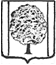 ПОСТАНОВЛЕНИЕАДМИНИСТРАЦИИ ПАРКОВСКОГО  СЕЛЬСКОГО ПОСЕЛЕНИЯТИХОРЕЦКОГО  РАЙОНА  от 24.06.2015	                                                                                    № 252посёлок ПарковыйО внесении изменений в постановление администрации Парковского сельского поселения Тихорецкого районаот 12 ноября 2014 года № 409 «Об утверждении муниципальной программы Парковского сельского поселения Тихорецкого района«Развитие культуры»  на 2015-2017 годы»В  целях уточнения финансирования  мероприятий муниципальной программы  «Развитие культуры» на 2015-2017 годы,   п о с т а н о в л я ю:1. Внести в постановление администрации Парковского сельского поселения Тихорецкого района от 12 ноября 2014 года  № 409                          «Об утверждении  муниципальной программы  Парковского сельского поселения Тихорецкого района «Развитие культуры» на 2015-2017 годы ( с изменениями от 23 января 2015 года № 33, от 17 марта 2015 года № 119) (далее- Программа) следующие изменения:1.1.В приложении к постановлению:	1.1.1. В позиции «Объемы бюджетных ассигнований муниципальной  программы» паспорта Программы  изложить в новой редакции:1.1.2 Раздел 3 «Перечень мероприятий  муниципальной программы» изложить в новой редакции (приложение № 1).1.1.3. В разделе 4 «Обоснование  ресурсного обеспечения муниципальной программы» цифры «34457,6», «36896,3», «10999,5», заменить соответственно цифрами «41036,3», «37165,0», «3310,0» ,«11268,2».2.Общему отделу администрации Парковского сельского поселения Тихорецкого района (Лукьянова) обнародовать настоящее постановление в специально установленных местах и разместить его на официальном сайте администрации Парковского сельского поселения Тихорецкого района в информационно-телекоммуникационной сети «Интернет».3.Постановление вступает в силу со дня его подписания.Глава Парковского сельского поселенияТихорецкого района					                                     Н.Н.Агеев «Объем финансирования муниципальной программы  составляет 41036,3 тыс. рублей, в том числе :средства краевого бюджета-          3310,0 тыс. рублей;средства местного бюджета-       37165,0 тыс. рублей, в том числе по годам:    2015 год – 11268,2 тыс. рублей;        2016 год – 11456,9 тыс. рублей;    2017 год -14341,2 тыс. рублей, в том из внебюджетных средств – 660,0 тыс. рублей, в том числе по годам:    2015 год – 170,0 тыс. рублей;    2016 год – 220,0 тыс. рублей;    2017 год – 270,0 тыс. рублей.